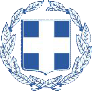 ΑΙΤΗΣΗ - ΥΠΕΥΘΥΝΗ ΔΗΛΩΣΗ(Άρθρο 8 Ν.1599/1986 και άρθρο 3 παρ.3 Ν.2690/1999)ΒΕΒΑΙΩΣΗ ΓΝΗΣΙΟΥ ΥΠΟΓΡΑΦΗΣ.....…/...…/20….       (Ημερομηνία)Η/Ο αιτούσα/ών(Σφραγίδα-υπογραφή)ΑΠΑΙΤΟΥΜΕΝΑ ΔΙΚΑΙΟΛΟΓΗΤΙΚΑ ΠΟΥ ΣΥΝΟΔΕΥΟΥΝ ΤΗΝ ΑΝΑΓΓΕΛΙΑ ΜΕΤΑΒΟΛΗΣ ΚΑΤΟΧΟΥ ΣΤΕΓΑΣΜΕΝΟΥ ΠΛΥΝΤΗΡΙΟΥ – ΛΙΠΑΝΤΗΡΙΟΥ ΕΠΙΒΑΤΙΚΩΝ ΑΥΤΟΚΙΝΗΤΩΝΣΗΜΕΙΩΣΕΙΣΗ Βεβαίωση νόμιμης λειτουργίας του στεγασμένου πλυντηρίου – λιπαντηρίου επιβατικών αυτοκινήτων έχει χρονική ισχύ δέκα (10) ετών και μπορεί να ανανεωθεί εφόσον υποβληθούν τα απαιτούμενα προβλεπόμενα δικαιολογητικά της παραγράφου 1 ή 5 του άρθρου 25 του υπ’αριθμ. 455/1976 Π.Δ., όπως ισχύει.Σε περίπτωση που ισχύουν ειδικές διατάξεις για κάποια περιοχή (π.χ. NATURA, ιδιαιτέρου κάλλους κ.λ.π.), είναι ενδεχόμενο να προκύπτουν και επιπλέον δικαιολογητικά.Σε περίπτωση που ο ενδιαφερόμενος είναι νομικό πρόσωπο, το κείμενο της Υπεύθυνης Δήλωσης διαμορφώνεται ως εξής: «Ως νόμιμος εκπρόσωπος της εταιρείας………………….αυτοτελώς ή από κοινού δηλώνω ότι………………………………………….» (το κείμενο κατά περίπτωση).ΠΑΡΑΤΗΡΗΣΕΙΣ:-Η ακρίβεια των στοιχείων που υποβάλλονται με αυτή τη δήλωση μπορεί να ελεγχθεί με βάση το αρχείο άλλων υπηρεσιών (άρθρο 8 παρ.4 Ν.1599/1986)Η ακρίβεια των στοιχείων που υποβάλλονται με αυτή τη δήλωση μπορεί να ελεγχθεί με βάση το αρχείο άλλων υπηρεσιών (άρθρο 8 παρ.4 Ν.1599/1986)Η ακρίβεια των στοιχείων που υποβάλλονται με αυτή τη δήλωση μπορεί να ελεγχθεί με βάση το αρχείο άλλων υπηρεσιών (άρθρο 8 παρ.4 Ν.1599/1986)Η ακρίβεια των στοιχείων που υποβάλλονται με αυτή τη δήλωση μπορεί να ελεγχθεί με βάση το αρχείο άλλων υπηρεσιών (άρθρο 8 παρ.4 Ν.1599/1986)Αναγγελία μεταβολής κατόχου στεγασμένου πλυντηρίου – λιπαντηρίου επιβατικών αυτοκινήτωνΑναγγελία μεταβολής κατόχου στεγασμένου πλυντηρίου – λιπαντηρίου επιβατικών αυτοκινήτωνΑναγγελία μεταβολής κατόχου στεγασμένου πλυντηρίου – λιπαντηρίου επιβατικών αυτοκινήτωνΑναγγελία μεταβολής κατόχου στεγασμένου πλυντηρίου – λιπαντηρίου επιβατικών αυτοκινήτωνΠρος: Περιφέρεια Δυτικής Ελλάδας Δ/νση Μεταφορών & Επικοινωνιών ΑΡΙΘΜΟΣ ΠΡΩΤΟΚΟΛΛΟΥΗΜΕΡΟΜΗΝΙΑΠρος: Περιφέρεια Δυτικής Ελλάδας Δ/νση Μεταφορών & Επικοινωνιών Συμπληρώνεται από την υπηρεσίαΣυμπληρώνεται από την υπηρεσίαΣτοιχεία Αναγγέλλοντος (φυσικά πρόσωπα)Στοιχεία Αναγγέλλοντος (φυσικά πρόσωπα)Στοιχεία Αναγγέλλοντος (φυσικά πρόσωπα)Στοιχεία Αναγγέλλοντος (φυσικά πρόσωπα)Στοιχεία Αναγγέλλοντος (φυσικά πρόσωπα)Στοιχεία Αναγγέλλοντος (φυσικά πρόσωπα)Στοιχεία Αναγγέλλοντος (φυσικά πρόσωπα)Όνομα:Όνομα:Όνομα:Επώνυμο:Επώνυμο:Όνομα Πατέρα:Όνομα Πατέρα:Όνομα Πατέρα:Επώνυμο Πατέρα:Επώνυμο Πατέρα:Όνομα Μητέρας:Όνομα Μητέρας:Όνομα Μητέρας:Επώνυμο Μητέρας:Επώνυμο Μητέρας:Α.Δ.Τ.:Α.Δ.Τ.:Α.Δ.Τ.:Α.Φ.Μ.:Α.Φ.Μ.:Ημ/νια Γέννησης:Ημ/νια Γέννησης:Ημ/νια Γέννησης:Τόπος Γέννησης:Τόπος Γέννησης:Τόπος κατοικίας:Τόπος κατοικίας:Τόπος κατοικίας:Οδός:Αριθ.:Αριθ.:Αριθ.:Τ.Κ.:Τ.Κ.:Τηλέφωνο:Τηλέφωνο:Τηλέφωνο:E-Mail:Έδρα της εγκατάστασηςΈδρα της εγκατάστασηςΟδός:Οδός:Αριθμ.:Αριθμ.:Αριθμ.:ΤΚ:ΤΚ:Δήμος/ΚοινότηταΔήμος/ΚοινότηταΝομός:Νομός:Νομός:Τηλ: Fax:E – mail:E – mail:E – mail:Στοιχεία Αιτούντος (νομικά πρόσωπα)Στοιχεία Αιτούντος (νομικά πρόσωπα)Στοιχεία Αιτούντος (νομικά πρόσωπα)Επωνυμία:Α.Φ.Μ.:Αρ. Καταστατικού:Αρ. Καταστατικού:Αρ. Καταστατικού:Ημ/νια Επικύρωσης:Ημ/νια Επικύρωσης:Ημ/νια Επικύρωσης:Αριθ. & Έτος ΦΕΚ ή ΓΕΜΗ:Αριθ. & Έτος ΦΕΚ ή ΓΕΜΗ:Έδρα:Οδός:Αριθ.:Τ.Κ.:Τηλέφωνο:E-Mail:ΟΡΙΣΜΟΣ/ΣΤΟΙΧΕΙΑ ΕΚΠΡΟΣΩΠΟΥ (για μη αυτοπρόσωπη κατάθεση αίτησης ή παραλαβή τελικής διοικητικής πράξης): Εξουσιοδοτώ τον/την πιο κάτω αναφερόμενο/η να καταθέσει την παρούσα αίτηση για λογαριασμό μου και να παραλάβει την τελική διοικητική πράξη.ΟΡΙΣΜΟΣ/ΣΤΟΙΧΕΙΑ ΕΚΠΡΟΣΩΠΟΥ (για μη αυτοπρόσωπη κατάθεση αίτησης ή παραλαβή τελικής διοικητικής πράξης): Εξουσιοδοτώ τον/την πιο κάτω αναφερόμενο/η να καταθέσει την παρούσα αίτηση για λογαριασμό μου και να παραλάβει την τελική διοικητική πράξη.ΟΡΙΣΜΟΣ/ΣΤΟΙΧΕΙΑ ΕΚΠΡΟΣΩΠΟΥ (για μη αυτοπρόσωπη κατάθεση αίτησης ή παραλαβή τελικής διοικητικής πράξης): Εξουσιοδοτώ τον/την πιο κάτω αναφερόμενο/η να καταθέσει την παρούσα αίτηση για λογαριασμό μου και να παραλάβει την τελική διοικητική πράξη.ΟΡΙΣΜΟΣ/ΣΤΟΙΧΕΙΑ ΕΚΠΡΟΣΩΠΟΥ (για μη αυτοπρόσωπη κατάθεση αίτησης ή παραλαβή τελικής διοικητικής πράξης): Εξουσιοδοτώ τον/την πιο κάτω αναφερόμενο/η να καταθέσει την παρούσα αίτηση για λογαριασμό μου και να παραλάβει την τελική διοικητική πράξη.ΟΡΙΣΜΟΣ/ΣΤΟΙΧΕΙΑ ΕΚΠΡΟΣΩΠΟΥ (για μη αυτοπρόσωπη κατάθεση αίτησης ή παραλαβή τελικής διοικητικής πράξης): Εξουσιοδοτώ τον/την πιο κάτω αναφερόμενο/η να καταθέσει την παρούσα αίτηση για λογαριασμό μου και να παραλάβει την τελική διοικητική πράξη.ΟΡΙΣΜΟΣ/ΣΤΟΙΧΕΙΑ ΕΚΠΡΟΣΩΠΟΥ (για μη αυτοπρόσωπη κατάθεση αίτησης ή παραλαβή τελικής διοικητικής πράξης): Εξουσιοδοτώ τον/την πιο κάτω αναφερόμενο/η να καταθέσει την παρούσα αίτηση για λογαριασμό μου και να παραλάβει την τελική διοικητική πράξη.ΟΡΙΣΜΟΣ/ΣΤΟΙΧΕΙΑ ΕΚΠΡΟΣΩΠΟΥ (για μη αυτοπρόσωπη κατάθεση αίτησης ή παραλαβή τελικής διοικητικής πράξης): Εξουσιοδοτώ τον/την πιο κάτω αναφερόμενο/η να καταθέσει την παρούσα αίτηση για λογαριασμό μου και να παραλάβει την τελική διοικητική πράξη.ΟΡΙΣΜΟΣ/ΣΤΟΙΧΕΙΑ ΕΚΠΡΟΣΩΠΟΥ (για μη αυτοπρόσωπη κατάθεση αίτησης ή παραλαβή τελικής διοικητικής πράξης): Εξουσιοδοτώ τον/την πιο κάτω αναφερόμενο/η να καταθέσει την παρούσα αίτηση για λογαριασμό μου και να παραλάβει την τελική διοικητική πράξη.Όνομα:Επώνυμο:Όνομα Πατέρα:Α.Δ.Τ.:Τόπος Κατοικίας:Οδός:Αριθ.:Τ.Κ.:Τηλέφωνο:E-Mail:Επιλέξτε με ποιο τρόπο θέλετε να παραλάβετε την απάντησή σας:1. Να σας αποσταλεί με συστημένη επιστολή στη Διεύθυνση που δηλώνεται στην παρούσα αίτηση2. Να την παραλάβετε ο ίδιος από την υπηρεσία μας3. Να την παραλάβει εκπρόσωπός σας4. Να σας αποσταλεί με fax στον αριθμό:……………………..ΤΙΤΛΟΣ ΔΙΚΑΙΟΛΟΓΗΤΙΚΟΥΚΑΤΑΤΕΘΗΚΕΜΕΤΗΝ ΑΙΤΗΣΗΝΑΑΝΑΖΗΤΗΘΕΙΥΠΗΡΕΣΙΑΚΑΔΕΝ ΑΠΑΙΤΕΙΤΑΙΜε την αναγγελία μεταβίβασης υποβάλλονται τα εξής δικαιολογητικά:1. Υπεύθυνη Δήλωση του ενδιαφερόμενου ότι έχει το νόμιμο δικαίωμα χρησιμοποίησης του κτιρίου με χρήση στεγασμένου πλυντηρίου – λιπαντηρίου επιβατικών αυτοκινήτων.2. Υπεύθυνη Δήλωση του ενδιαφερόμενου ότι δεν έχει επέλθει καμία μεταβολή στην εγκατάσταση του στεγασμένου πλυντηρίου – λιπαντηρίου στεγασμένου πλυντηρίου – λιπαντηρίου επιβατικών αυτοκινήτων, έπειτα από τη χορήγηση της άδειας λειτουργίας ή της βεβαίωσης νόμιμης λειτουργίας.3. e–παράβολο 29,50 € (Κωδ. 8232).4. Δήλωση Υπαγωγής στις Πρότυπες Περιβαλλοντικές Δεσμεύσεις σύμφωνα με τις διατάξεις της υπ’ αριθμ. οικ. 170078/7-10-2013 Κ.Υ.Α. (ΦΕΚ Β’ 2507).ΑΠΟΔΕΙΞΗ ΤΑΥΤΟΠΡΟΣΩΠΕΙΑΣΈλληνες πολίτες :   Αστ. Ταυτότητα ή Δίπλωμα Οδήγησης ή ΔιαβατήριοΠολίτες ΕΕ           :   Διαβατήριο και Άδεια Διαμονής Ευρωπαϊου πολίτηΠολίτες εκτός ΕΕ:  Διαβατήριο και Άδεια ΠαραμονήςΜΗ ΑΥΤΟΠΡΟΣΩΠΗ ΠΑΡΟΥΣΙΑΑπαιτείται ο ορισμός εκπροσώπου/εξουσιοδοτημένου προσώπου στο παρόν έντυπο με θεώρηση του γνησίου της υπογραφής ή εξουσιοδότηση ή πληρεξούσιο με θεώρηση του γνησίου της υπογραφήςΣε περίπτωση που το παρόν έντυπο επέχει και θέση Υ.Δ. το κείμενο υπογράφεται μόνο από τον ενδιαφερόμενο ή από πρόσωπο που έχει πληρεξούσιο, στο οποίο θα δίνεται ρητά το δικαίωμα υπογραφής Υ.Δ. ΝΟΜΙΚΑ ΠΡΟΣΩΠΑΌταν συμβαλλόμενος είναι Νομικό Πρόσωπο απαιτούνται:Για Α.Ε.:  Σύσταση, Δ.Σ. σε ισχύ και πρακτικό του Δ.Σ.: i) για την απόφαση μεταβολής κατόχου και ii) για την παροχή εξουσιοδότησης στο πρόσωπο που θα προσέλθει.Για Ο.Ε., Ε.Ε., Ε.Π.Ε., Ι.Κ.Ε. : Πιστοποιητικό περί μεταβολών (τελευταίου διμήνου) από το ΓΕΜΗ και τελευταία τροποποίηση.Όποιος εν γνώσει του δηλώνει ψευδή γεγονότα ή αρνείται ή αποκρύπτει τα αληθινά µε έγγραφη υπεύθυνη δήλωση του άρθρου 8 τιµωρείται µε φυλάκιση τουλάχιστον τριών µηνών.